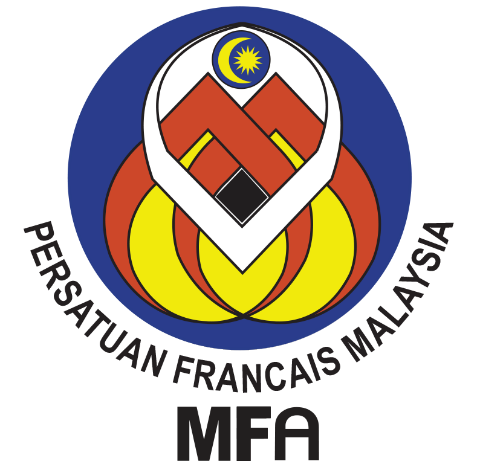 TEKS UCAPAN ALU-ALUAN PENGERUSIYANG BERBAHAGIA DATUK DR RADZALI HASSANPENGERUSI MFASEMPENAMESYUARAT AGUNG TAHUNAN MFA KE-28 DAN PELANCARAN ANUGERAH FRANCAIS MALAYSIA 2023PADA27 JUN 2023 (SELASA)BERTEMPAT DIHOTEL ROYALE CHULAN, KLBismillahir Rahmanir Rahim, Assalamualaikum Warrahmatullahi Wabarakatuh Salam Hormat dan Salam Sejahtera (Salutasi) YBhg. Dato’ Zahriah Abd Kadir Naib Pengerusi Persatuan Francais Malaysia (MFA) YBrs. Encik Mohamad Shukri SallehNaib Pengerusi Persatuan Francais Malaysia (MFA) Yang Berbahagia Dato’ Rohaizi BahariPengarah Kanan, Sektor Perdagangan Pengedaran dan Perniagaan, KPDNYBrs. Prof. Madya Mohd Hizam HanafiahPengerusi Anugerah Francais Malaysia 2023 Barisan Ahli Jawatankuasa Utama Persatuan Francais Malaysia Ahli-Ahli Persatuan Francais MalaysiaSeterusnya Datuk-Datuk, Datin-Datin, tuan-tuan, puan-puan serta ahli MFA yang saya kasihi sekalian,Alhamdulillah, bersyukur kita ke hadrat Allah S.W.T kerana dengan izin dan rahmatnya dapat kita bersama-sama berada di Mesyuarat Agung Tahunan MFA kali Ke-28 dan Majlis Pelancaran Anugerah Francais Malaysia 2023 pada hari yang mulia ini.Pertamanya, saya mewakili barisan Ahli Jawatankuasa Utama dan Sekretariat dengan hormat dan sukacitanya, mengucapkan selamat datang kepada semua hadirin yang sudi hadir ke mesyuarat agung ini terutamanya ahli-ahli MFA yang turut melunaskan tanggungjawab sebagai perwakilan dalam mesyuarat ini. Kehadiran dan sokongan anda semua sangat dihargai, dan ia adalah bukti yang kuat bahawa kita semua mempunyai komitmen yang tinggi terhadap pertumbuhan dan kejayaan organisasi ini.PENCAPAIAN AKTIVITI 2022Hadirin yang dikasihi sekalian,Seperti yang kita semua sedia maklum, mesyuarat agung adalah platform penting di mana kita berkumpul untuk membentangkan pencapaian aktiviti yang telah dilaksanakan sepanjang tahun 2022 serta membincangkan usul-usul kearah melestarikan pembangunan MFA pada 2023 dan tahun mendatang.Pada tahun 2022, MFA telah melaksanakan pelbagai aktiviti yang berobjektifkan untuk mempromosikan industri francais di Malaysia serta menggalak lebih banyak penglibatan masyarakat dalam bidang perniagaan ini sebagai usahawan serta tenaga kerja kepada syarikat-syarikat francais tempatan. Salah satu program utama yang dilaksanakan pada tahun 2022 adalah program kerjasama dengan Kementerian Perdagangan Dalam Negeri dan Kos Sara Hidup (KPDN) iaitu program Pameran dan Persidangan Francais Antarabangsa Malaysia 2022 (FIM2022) di bawah inisiatif Program Pengukuhan Francais Bagi Meningkatkan Eksport (EFDP). FIM2022 telah membawa lebih 90 pempamer daripada 9 buah negara dengan jumlah potensi pelaburan sebanyak RM553 Juta sepanjang tiga hari program berlangsung. Terdapat banyak inisiatif yang telah dilaksanakan di bawah program EFDP yang menyasarkan persediaan dan perkembangan syarikat francais tempatan ke peringkat antarabangsa antara lainnya adalah Malaysia Digital Franchise Expo (MyDigifex), padanan perniagaan, webinar francais, latihan pengantarabangsaan francais, laporan pasaran antarabangsa, taklimat pemasaran antarabangsa dan Misi Perdagangan Antarabangsa. Sepanjang tahun 2022, sebanyak 3 misi perdagangan antarabangsa telah dilaksanakan di beberapa buah negara seperti Afrika Selatan, Indonesia dan Filipina. Saya dimaklumkan bahawa hasil daripada misi ini, Oldtown White Coffee telah berjaya mendapatkan francaisi mereka di Filipina dan telah membuka outlet pertama mereka di SM City Grand Central, Caloocan. Saya yakin ahli MFA seperti Muzart, Q-Dees, US Pizza, HOME dan beberapa jenama lain juga sedang membuat persediaan untuk pembukaan outlet mereka di negara-negara yang telah mereka kunjungi melalui misi perdagangan ini. Hal ini, diharapkan dapat menjadi contoh kepada semua ahli MFA untuk menembusi pasaran antarabangsa sekaligus meningkatkan reputasi Malaysia di mata dunia.Selain itu, program pembangunan francais di peringkat domestik juga tidak dikecualikan bagi memperkukuhkan pertumbuhan industri francais tempatan. Antara program yang telah dilaksanakan adalah sesi libaturus bersama industri, siri program latihan francais, jelajah francais, program promosi francais serta Program Pembangunan Francais Mikro Dan Mampu Milik (F3M). Setakat hari ini, 19 syarikat francais telah menerima geran penuh untuk membangunkan pakej francais mikro dan mampu milik mereka. Sebanyak 5 syarikat telah menerima kelulusan pendaftaran francais untuk pakej yang telah dibangunkan. Syabas saya ucapkan.Kemuncak aktiviti pada tahun 2022 diakhiri dengan penganjuran Malam Anugerah Francais Malaysia 2022 yang telah mengiktiraf Marrybrown sebagai Francais Terbaik 2022. Tahniah diucapkan kepada Marrybrown dan para pemenang yang lain yang telah menunjukkan pencapaian cemerlang pada tahun sebelumnya. Untuk makluman hadirin sekalian, majlis pada hari ini juga, akan menyaksikan majlis Pelancaran Anugerah Francais Malaysia 2023. MFA sentiasa optimis bahawa penganjuran program ini perlu diteruskan sebagai batu loncatan kepada syarikat-syarikat francais bagi mengukuhkan jenama mereka di peringkat tempatan dan antarabangsa. Saya dimaklumkan penyertaan anugerah telah dibuka bermula hari ini dan akan ditutup pada 31 Julai 2023Saya berharap agar lebih banyak syarikat francais dapat menyertai pencalonan anugerah ini seterusnya memartabatkan industri ini ke arah yang lebih baik.PERANCANGAN MASA HADAPANHadirin sekalian,Pada tahun ini MFA akan meneruskan pelbagai program dan aktiviti yang dapat memberi manfaat tidak hanya tertumpu kepada kategori keahlian tertentu tetapi juga melangkaui kepada seluruh keahlian MFA. Kepimpinan MFA berazam untuk lebih cakna akan keperluan yang berbeza kepada setiap kategori keahlian dan kepelbagaian sektor, dengan memperbanyakkan lagi program-program keterlibatan, kerjasama, pengurusan acara dan program latihan, sokongan keahlian serta promosi dan pengiklanan.Saya tidak menafikan bahawa teguhnya MFA pada hari ini adalah kerana sokongan yang tidak berbelah bagi daripada semua penggiat francais terutamanya ahli-ahli. Inilah pembakar semangat kami, barisan kepimpinan MFA untuk meneruskan usaha mencipta kegemilangan francais Malaysia dan meneruskan kecemerlangan untuk berkhidmat kepada ahli.Akhir kata, saya sekali lagi ingin mengucapkan setinggi-tinggi penghargaan kepada semua ahli jawatankuasa, ahli-ahli MFA serta semua yang terlibat secara langsung atau tidak langsung bagi menjayakan majlis pada hari ini.Maka dengan lafaz bismillahirrahmanirrahim, saya melancarkan Anugerah Francais Malaysia 2023!Sekian, wassalamualakum warahmatullah hiwabarakatuh.